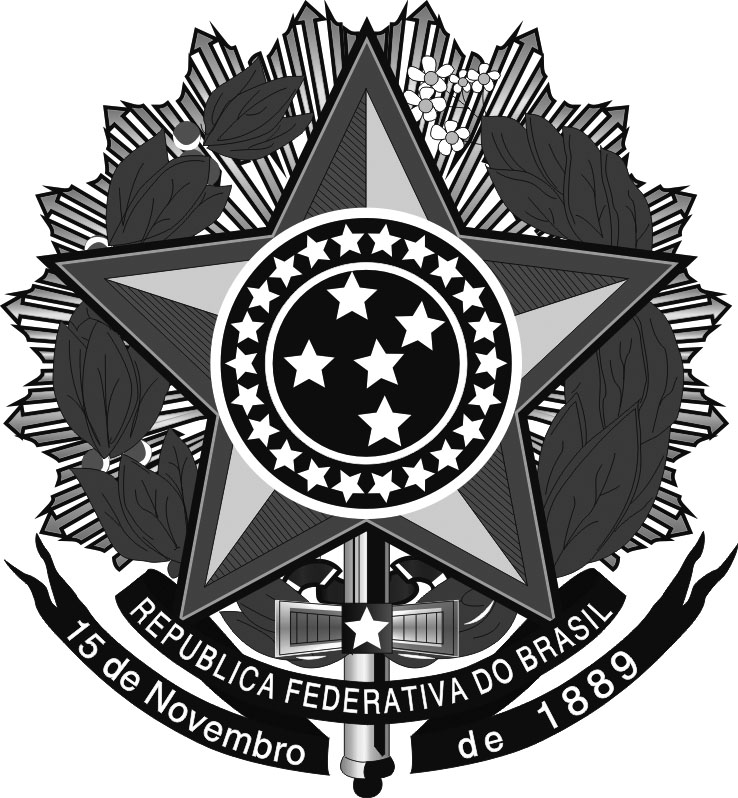 MINISTÉRIO DA EDUCAÇÃOSecretaria de Educação Profissional e TecnológicaInstituto Federal de Educação, Ciência e Tecnologia do Rio Grande do SulENDEREÇO e TELEFONEDiretoria ou Pró - Reitoria emitenteFormulário para Solicitação de Nova ContrataçãoPREGÃO N°_____UG _______1.Solicitação (detalhamento da solicitação): 2.  Indicação da data de início da vigência (em caso de obra, indicar também a data de início da execução):3.  Indicação da equipe de fiscalização conforme Art. 40 da IN MPDG n° 05/2017:Obs: Na ausência de fiscal durante a execução contratual as atribuições inerentes às atividades deste serão do gestor do contrato.  Aprovação:Campus/Reitoria:Setor Requisitante:E-mail:Telefone:Número do ItemDescrição do ItemValor estimado ano vigenteValor estimado  ano subsequenteAtribuiçãoNome (s) do (s) servidor (es)SiapeAssinatura, carimbo e dataGestor do contrato*ObrigatórioFiscal Técnico TitularFiscal Técnico SubstitutoFiscal Administrativo TitularFiscal Administrativo Substituto_____________________________________________Autoridade máxima da área requisitante(Assinatura e Carimbo)Nome:SIAPE:Data:__________________________________________________Ordenador de Despesas (Assinatura – carimbo)Nome:SIAPE:Data: